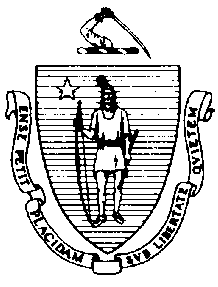 The Executive Office of Health and Human ServicesDepartment of Public HealthBureau of Environmental HealthCommunity Sanitation Program23 Service Center Road, Northampton, MA 01060Phone: 413-586-7525 Fax: 413 784-1037TTY 800 769-9991January 30, 2017Nicholas Cocchi, Sheriff Western Massachusetts Recovery and Wellness Center155 Mill StreetSpringfield, MA 01108Re: Facility Inspection - Western Massachusetts Recovery and Wellness Center, SpringfieldDear Sheriff Cocchi:In accordance with M.G.L. c. 111, §§ 5, 20, and 21, as well as Massachusetts Department of Public Health (Department) Regulations 105 CMR 451.000: Minimum Health and Sanitation Standards and Inspection Procedures for Correctional Facilities; 105 CMR 480.000: Storage and Disposal of Infectious or Physically Dangerous Medical or Biological Waste (State Sanitary Code, Chapter VIII); 105 CMR 590.000: Minimum Sanitation Standards for Food Establishments (State Sanitary Code Chapter X); the 1999 Food Code; 105 CMR 520.000 Labeling; and 105 CMR 205.000 Minimum Standards Governing Medical Records and the Conduct of Physical Examinations in Correctional Facilities; I conducted an inspection of the Western Massachusetts Recovery and Wellness Center on January 23, 2017 accompanied by Daniel Moran, Standards and Training Supervisor; Lieutenant Thomas Kalil, EHSO; Officer James Hogan, and Paul Halfmann, Community Sanitation Program. Violations noted during the inspection are listed below including 0 repeat violations:HEALTH AND SAFETY VIOLATIONS(* indicates conditions documented on previous inspection reports)LOBBY	No Violations NotedOfficers Station # 105	No Violations NotedCentral Control # 106 	No Violations NotedCaptain’s Office # 107	No Violations NotedStorage # 103 No Violations NotedMale BathroomNo Violations NotedFemale Bathroom	No Violations NotedCounselor’s Office # 109	No Violations NotedJanitor’s Closet 105 CMR 451.353	Interior Maintenance: Wet mop stored in bucketGroup Room # 156	No Violations NotedADMINISTRATION WINGOffices # 153/154/155	No Violations NotedDay Reporting Center # 151	No Violations NotedUrinalysis Room # 143 	No Violations NotedMale Staff Locker Room # 146	No Violations NotedFemale Staff Locker Room # 147 	No Violations NotedMEDICALLab # 142 	No Violations NotedNursing Supervisor’s Office # 141 	No Violations NotedExam Room # 140 	No Violations NotedBathroom	No Violations NotedForensics # 139	No Violations NotedBiohazard Storage # 138 105 CMR 480.100(B)	Storage Area: Storage area not used exclusively for waste storageMedical Records # 136	No Violations NotedNurse’s Exam Room # 137	No Violations NotedINTAKE/CLASSIFICATION AREA	No Violations NotedRecords # 149	No Violations NotedClassification Manager’s Office # 150	No Violations NotedGROUND FLOOREducation Office # 004	No Violations NotedOffices # 007/008	No Violations NotedFemale Bathroom 	No Violations NotedMale Bathroom 	No Violations NotedRecreation Room # 009	No Violations NotedMaintenance Room # 013	No Violations NotedLaundry Room # 019	No Violations NotedKitchenHandwash Sink	No Violations NotedVentilation Hoods  FC 6-501.12(A)		Maintenance and Operation; Cleaning: Kitchen exhaust system not in compliance withthe provisions for inspection, cleaning and labeling required by 527 CMR 1.00, Chapter 50 Commercial Cooking OperationsPrep Area FC 4-501.12	Maintenance and Operation, Equipment:	 Cutting surfaces damaged and no longer 	easily cleanable, cutting boards no longer cleanable FC 4-901.11(A)	Protection of Clean Items, Drying: Clean and sanitized trays not allowed to air dry fullyFC 4-501.11(B)	Maintenance and Operation, Equipment: Equipment components not maintained in a 	state of good repair, door seal damaged on warming unitReach-in Cooler	No Violations NotedFood Prep Sink (2-bay) FC 5-202.13	Plumbing System, Design: Air gap between (inlet) pipe and flood rim, air gap less than	twice the diameter of the pipeIce Machine	No Violations NotedWalk-in Freezer	No Violations NotedWalk-in Cooler	No Violations NotedKitchen Steward’s Office # 37 	No Violations NotedHallway (outside Steward’s Office)FC 4-904.13(A)	Protection of Clean Items, Handling: Tableware not protected from contamination, not 	stored in the inverted positionDry Storage # 36	No Violations NotedDishwashing AreaFC 4-501.11(A)	Maintenance and Operation, Equipment: Equipment not maintained in a state of good 	repair, warewash machine out-of-orderPot and Pan Storage	No Violations NotedJanitor’s Closet # 40	No Violations NotedInmate Bathroom	No Violations NotedLinen Storage	No Violations NotedOffice # 44	No Violations NotedTraining Room # 45	No Violations NotedDining Hall 	No Violations NotedStorage # 25 	No Violations NotedBathroom 	No Violations NotedStaff Break RoomFC 4-501.11(B)	Maintenance and Operation, Equipment: Equipment components not maintained in a 	state of good repair, door seal damaged on refrigeratorStorage # 27	No Violations NotedStorage # 29	No Violations NotedJanitor’s Closet	No Violations NotedHOUSING1st Floor/Women’s UnitRoom # 111105 CMR 451.103	Mattresses: Mattress damaged Room # 112	No Violations NotedRoom # 113	No Violations NotedRoom # 114	No Violations NotedRoom # 115	No Violations NotedRoom # 116	No Violations NotedOfficer’s Station # 118	No Violations NotedJanitor’s Closet # 123	No Violations NotedResident’s Bathroom # 124105 CMR 451.126	Hot Water: Hot water temperature recorded at 690F at handwash sink # 4Day Room	No Violations NotedOffice # 120 	No Violations NotedLaundry	No Violations Noted2nd FloorGroup Room # 202 	No Violations NotedRoom # 204105 CMR 451.102	Pillows and Linens: Pillow damagedRoom # 205	No Violations NotedRoom # 206	No Violations NotedRoom # 207105 CMR 451.102	Pillows and Linens: Pillow damaged Room # 208	No Violations NotedRoom # 209	No Violations NotedJanitor’s Closet # 210105 CMR 451.353	Interior Maintenance: Wet mop stored in bucketStorage # 212105 CMR 451.383(B)	Fire Safety System: Facility not in compliance with 780 CMR Massachusetts Building Code provisions for fire safety, items stored within 18” of ceilingRoom # 213105 CMR 451.103	Mattresses: Mattress damaged Room # 214105 CMR 451.103	Mattresses: Mattress damaged105 CMR 451.102	Pillows and Linens: Pillow damagedRoom # 215	No Violations NotedOffices # 216/217/218	No Violations NotedStaff Bathroom # 219	No Violations NotedResident’s Bathroom # 222105 CMR 451.123	Maintenance: Shower # 1 and 2 out-of-orderOffices # 223/224/225	No Violations NotedRoom # 226105 CMR 451.102	Pillows and Linens: Pillow damagedRoom # 227 	No Violations NotedRoom # 228105 CMR 451.102	Pillows and Linens: Pillow damagedDay Room # 229105 CMR 451.200	Food Storage, Preparation and Service: Food storage not in compliance with	105 CMR 590.000, refrigerator door gasket damagedLaundry Room	No Violations NotedRoom # 232	No Violations NotedJanitor’s Closet # 233105 CMR 451.353	Interior Maintenance: Wet mop improperly stored in the inverted positionRoom # 234	No Violations NotedRoom # 235105 CMR 451.103	Mattresses: Mattress damagedOffice # 237	No Violations NotedResident’s Bathroom # 238	No Violations NotedOffices # 240/242/243	No Violations NotedGroup Room # 245	No Violations NotedDay Room # 246	No Violations NotedOfficer’s Station # 247	No Violations Noted3rd FloorGroup Room # 302	No Violations NotedRoom # 303	No Violations NotedRoom # 304	No Violations NotedRoom # 305	No Violations NotedRoom # 306	No Violations NotedRoom # 307 105 CMR 451.103	Mattresses: Mattress damaged Room # 308	No Violations NotedJanitor’s Closet # 309105 CMR 451.353	Interior Maintenance: Wet mop improperly stored in the inverted positionRoom # 311	No Violations NotedRoom # 312	No Violations NotedRoom # 313	No Violations NotedRoom # 314 105 CMR 451.103	Mattresses: Mattress damaged105 CMR 451.102	Pillows and Linens: Pillow damagedOffices # 315/316/317	No Violations NotedStaff Bathroom # 318	No Violations NotedResident’s Bathroom # 321	No Violations NotedOffice # 322	No Violations NotedUnit Manager’s Office # 323	No Violations NotedOffice # 324	No Violations NotedRoom # 325105 CMR 451.103	Mattresses: Mattress damagedRoom # 326	No Violations NotedRoom # 327	No Violations NotedRoom # 328105 CMR 451.103	Mattresses: Mattress damagedRoom # 330	No Violations NotedJanitor’s Closet # 331105 CMR 451.353	Interior Maintenance: Wet mop improperly stored in the inverted positionRoom # 332105 CMR 451.102	Pillows and Linens: Pillow damaged Room # 333	No Violations NotedResident’s Bathroom # 336105 CMR 451.126	Hot Water: Hot water temperature recorded at 1270F in showerOffices # 338/340/341	No Violations NotedGroup Room # 343	No Violations NotedOfficer’s Station # 345 	No Violations NotedObservations and Recommendations The inmate population was 96 at the time of inspection.The kitchen exhaust system was not in compliance with the provisions for inspection, cleaning and labeling required by 527 CMR 1.00, Chapter 50 Commercial Cooking Operations. The Department recommends you contact the Department of Fire Services for further information.The kitchen warewash machine was out-of-order at the time of the inspection. As an interim measure the 3-bay sink was being used to wash, rinse, and sanitize cook wear, trays, and utensils. At the time of the inspection only electronic records of blood borne pathogen training were available. The Department recommends having a printed copy available at the facility.This facility does not comply with the Department’s Regulations cited above. In accordance with 105 CMR 451.404, please submit a plan of correction within 10 working days of receipt of this notice, indicating the specific corrective steps to be taken, a timetable for such steps, and the date by which correction will be achieved. The plan should be signed by the Superintendent or Administrator and submitted to my attention, at the address listed above.To review the specific regulatory requirements please visit our website at www.mass.gov/dph/dcs and click on "Correctional Facilities" (available in both PDF and RTF formats).To review the Food Establishment regulations please visit the Food Protection website at www.mass.gov/dph/fpp and click on “Food Protection Regulations”. Then under “Retail” click “105 CMR 590.000 - State Sanitary Code Chapter X – Minimum Sanitation Standards for Food Establishments” and “1999 Food Code”.To review the Labeling regulations please visit the Food Protection website at www.mass.gov/dph/fpp and click on “Food Protection Regulations”. Then under “General Food Regulations” click “105 CMR 520.000: Labeling.”This inspection report is signed and certified under the pains and penalties of perjury.Sincerely,Scott KoczelaEnvironmental Analyst, CSP, BEHcc:	Jan Sullivan, Acting Director, BEH	Steven Hughes, Director, CSP, BEHTimothy Miley, Director of Government AffairsMarylou Sudders, Secretary, Executive Office of Health and Human Services	Thomas Turco, Commissioner, DOC	Della Blake, Superintendent 	Daniel Moran, Standards and Training SupervisorHelen R. Caulton Harris, H&HS, Director, Springfield Board of Health	Clerk, Massachusetts House of Representatives	Clerk, Massachusetts Senate	Daniel Bennett, Secretary, EOPSSJennifer Gaffney, Director, Policy Development and Compliance UnitCHARLES D. BAKERGovernorKARYN E. POLITOLieutenant Governor  